EVALUACIÓN DE UN CUENTO ILUSTRADO EN WORD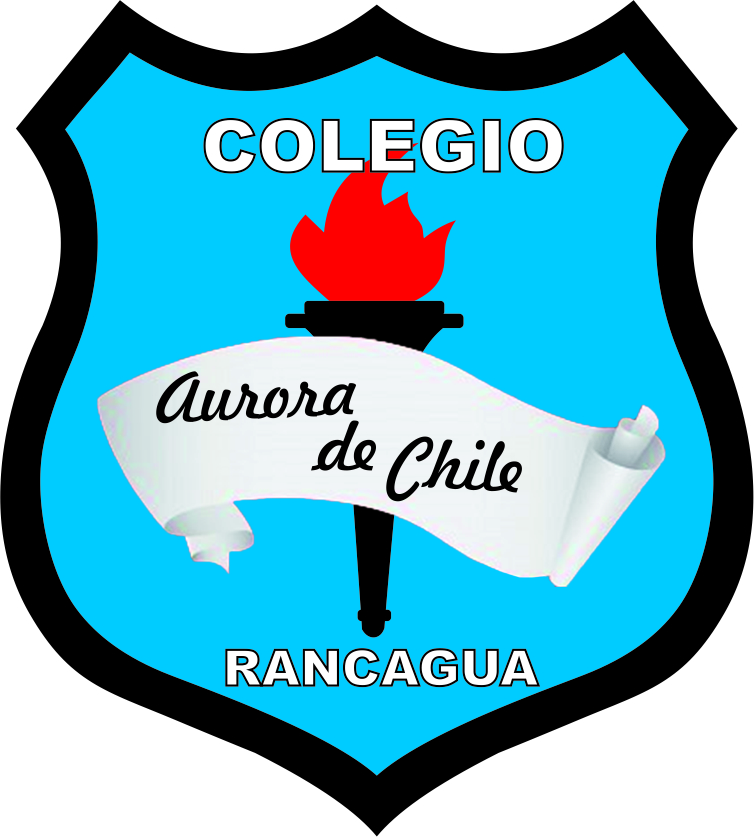  5° AÑOS – SEMANA 15 – 13 AL 17 DE JULIO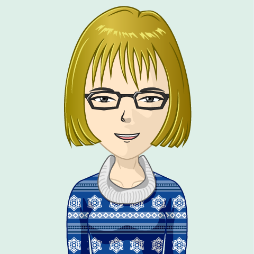 Queridos alumnos llegó el momento de evaluar los aprendizajes que has adquirido en la elaboración de cuentos ilustrados. Lee con mucha atención las siguientes instrucciones para elaborar el cuento ilustrado.INSTRUCCIONES EVALUACIÓN SEMANA 151.- Lee el cuento con mucho cuidado.2.- Abre un documento nuevo en Word y copia el cuento a ilustrar que viene en este documento.3.- En la primera hoja crea la portada del cuento.4.- Distribuye los párrafos del cuento uno por hoja. Busca una letra atractiva para el cuento, también modifica el tamaño. En total el cuento deberá tener mínimo 6 hojas.5.- Ilustra cada párrafo del cuento. La ilustración debe tener los siguientes elementos:- Fondo- Personajes (mínimo 2)- Llamadas y texto de la conversación.6.- Antes de guardar y enviar el trabajo revisa los indicadores de evaluación que viene en el presente documento.7.- Envía tu trabajo al correo: EVALUACIÓN FORMATIVA – CREACIÓN DE UN COMIC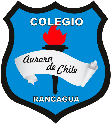 5° AÑOS – SEMANA 11NOMBRES: _________________________________________________    Estimados Alumnos, antes de enviar sus trabajos verifiquen a través de esta pauta de evaluación si sus trabajos contienen todos estos elementos. Realicen la acción con cada diapositiva de su presentación.No se olviden incluir una portada a su cuento.HISTORIA DE PERROS.Érase una vez un campesino que habitaba con sus dos hijos en un lugar muy distante, cercano al paso de una montaña. El campesino siempre había tenido mal carácter, pero con los años este había empeorado e incluso se había vuelto cruel con sus animales, a los que maltrataba sin razón, en especial a los perros a los cuales golpeaba y apedreaba.Un día de invierno, sorprendió a uno de los hijos que regresaba del pueblo, una gran tormenta de nieve. El clima era terrible y el joven perdió el camino de regreso a su cabaña en medio de las montañas nevadas, por lo que vagó sin rumbo hasta caer inconsciente en la nieve.Estaba a punto de morir congelado, cuando sintió en su rostro un aliento cálido y húmedo que lo hizo despertar. Frente a él se encontraba un vigoroso perro de robusta constitución, que llevaba una manta en el lomo. De inmediato el joven se apresuró a envolverse en la manta y con un poco de esfuerzo se tumbó sobre la espalda del animal, que con mucho trabajo logró trasladarlo el resto del camino.La tempestad no mostraba clemencia y el campesino temía por la vida de su hijo sin poder hacer nada más que esperar. Ya se encontraba desesperado cuando sintió frente a la puerta lo que parecía ser un ladrido. Con sorpresa descubrió que uno de los perros a los que tanto maltrataba le había salvado la vida a su hijo, no sabía qué pensar.De inmediato tomó a su hijo en brazos y lo cubrió de mantas frente al fuego. Luego regresó por el perro, que se encontraba tendido en la entrada desfallecido sin fuerzas y lo atendió con igual devoción. En lo adelante el campesino nunca más dañó a un animal, de hecho, creó un refugio para perros como aquel al que tanto le debía. Le puso como nombre San Bernardo y muchas historias se han contado de aquellos perros que asistieron y refugiaron a cientos de caminantes que transitaban por el paso.NOMBRES:PARApatricia.camargo@colegio-auroradechile.clASUNTO5° A  PEDRO MORALES SEMANA 15 (ejemplo)INDICADORPORT.P. 1P. 2P. 3P. 4P. 5La escena contiene los elementos solicitados: Imagen de Fondo Al menos 2 personajes Llamadas para los diálogos entre los personajesEdición de imágenes:Imágenes nítidasImágenes sin fondoDiálogos: Hay un diálogo correctamente escrito entre los personajes. Uso de llamadas Sin falta de ortografíaUso correcto de signos de puntuación. Escenas:Corresponden a cada uno de los párrafos.Visualmente atractiva (bonita presentación)Dimensiones correctas. (Tamaños de los personajes con respecto al fondo)